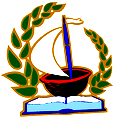 Государственное бюджетное профессиональное образовательное учреждение Самарской области «Губернский колледж  города Похвистнево»приглашает старшеклассников наДень открытых дверей колледжа «Стань успешным вместе с нами!»Дата проведения: 21 февраля 2019 года.Место проведения: г.Похвистнево, ул. Малиновского 1.Время проведения: 14.00-15.30.Программа Дня открытых дверей:14.00 – встреча и регистрация гостей14.10 – экскурсия по колледжу. Посещение «Мастер-класса».14.30 – презентация образовательных программ набора студентов на 2019-2020 уч. год.